Биохимия 23.03.2020Тема занятия: Эндергонические  и экзергонические реакции в живой клетке.Теоретическая часть: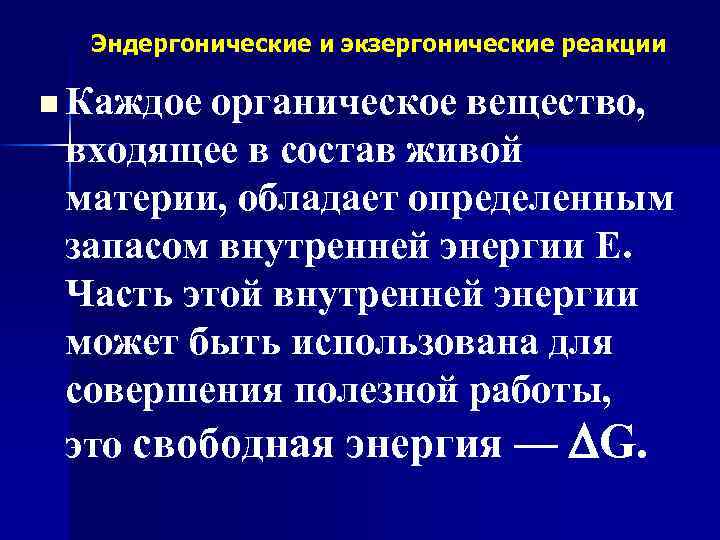 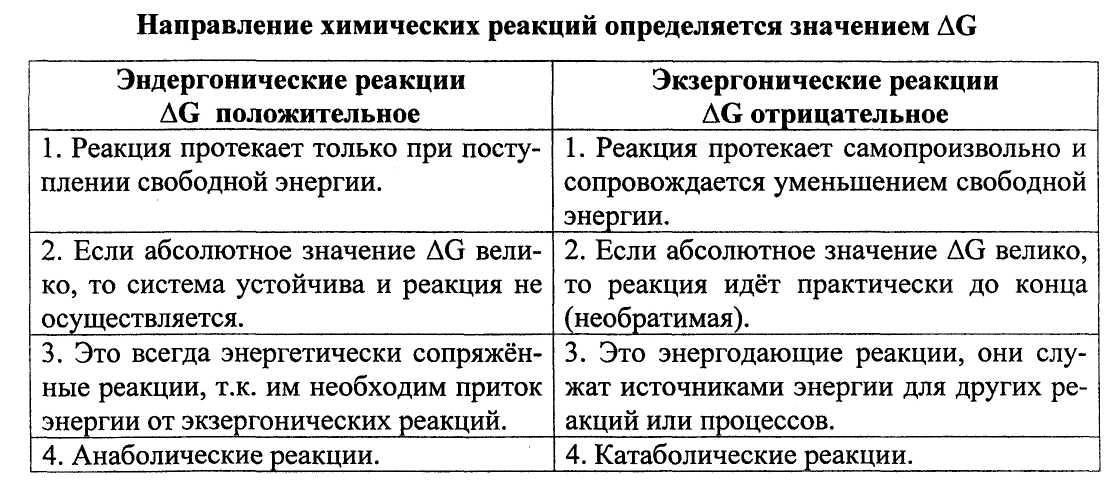 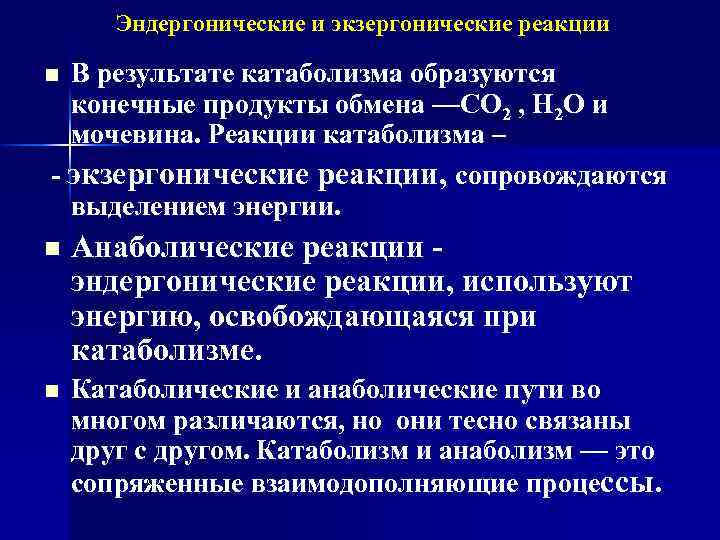 Практическая часть:  привести свои примеры таких реакций.